Business Management	Course No. 12052	Credit: 0.5Pathways and CIP Codes: Business Management & Entrepreneurship (52.0799); Marketing (52.1402); Corrections, Security, Law, and Law Enforcement Services (43.0199); Government & Public Administration (44.0401) Course Description: Technical Level: Business Management courses acquaint students with management opportunities and effective human relations. These courses provide students with the skills to perform planning, staffing, financing, and controlling functions within a business. In addition, they usually provide a macro-level study of the business world, including business structure and finance, and the interconnections among industry, government, and the global economy. The course may also emphasize problem-based, real-world applications of business concepts and use accounting concepts to formulate, analyze, and evaluate business decisions.Directions: The following competencies are required for full approval of this course. Check the appropriate number to indicate the level of competency reached for learner evaluation.RATING SCALE:4.	Exemplary Achievement: Student possesses outstanding knowledge, skills or professional attitude.3.	Proficient Achievement: Student demonstrates good knowledge, skills or professional attitude. Requires limited supervision.2.	Limited Achievement: Student demonstrates fragmented knowledge, skills or professional attitude. Requires close supervision.1.	Inadequate Achievement: Student lacks knowledge, skills or professional attitude.0.	No Instruction/Training: Student has not received instruction or training in this area.Benchmark 1: CompetenciesBenchmark 2: CompetenciesBenchmark 3: CompetenciesBenchmark 4:	 CompetenciesBenchmark 5:	 CompetenciesBenchmark 6: CompetenciesBenchmark 7:	 CompetenciesBenchmark 8:	 CompetenciesBenchmark 9: CompetenciesBenchmark 10: CompetenciesBenchmark 11: CompetenciesBenchmark 12: CompetenciesBenchmark 13: CompetenciesBenchmark 14: CompetenciesBenchmark 15: CompetenciesBenchmark 16: CompetenciesI certify that the student has received training in the areas indicated.Instructor Signature: 	For more information, contact:CTE Pathways Help Desk(785) 296-4908pathwayshelpdesk@ksde.org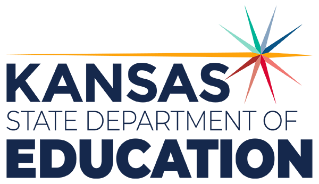 900 S.W. Jackson Street, Suite 102Topeka, Kansas 66612-1212https://www.ksde.orgThe Kansas State Department of Education does not discriminate on the basis of race, color, national origin, sex, disability or age in its programs and activities and provides equal access to any group officially affiliated with the Boy Scouts of America and other designated youth groups. The following person has been designated to handle inquiries regarding the nondiscrimination policies:	KSDE General Counsel, Office of General Counsel, KSDE, Landon State Office Building, 900 S.W. Jackson, Suite 102, Topeka, KS 66612, (785) 296-3201. Student name: Graduation Date:#DESCRIPTIONRATING1.1Define business management.1.2Identify the five functions of management.1.3Identify the responsibility of managers at each level of an organizational chart.1.4Recognize types of management styles.1.5Explain the management theories.1.6Identify the importance of social responsibility.#DESCRIPTIONRATING2.1Perform data analysis to make business decisions.#DESCRIPTIONRATING3.1Recognize how economic systems influence environments in which businesses function.3.2Use knowledge regarding the impact government has on businesses to make informed economic decisions.3.3Describe global trade's impact on business activities.3.4Use economic indicators to detect economic trends and conditions.#DESCRIPTIONRATING4.1Write goals that meet appropriate criteria: Specific, Measurable, Achievable, Realistic, Time Bound.#DESCRIPTIONRATING5.1Develop a foundational knowledge of accounting to understand its nature and scope.5.2Analyze basic financial statements to make business decisions.#DESCRIPTIONRATING6.1Describe the role and function of human resources management.6.2Manage business risks to protect a business's financial well-being.6.3Understand the impact of alternate work schedules on work / life balance.#DescriptionRATING7.1Assess needed safety policies/procedures to ensure protection of employees.#DescriptionRATING8.1Demonstrate, manage, obtain and protect information through ethical behavior in a business setting to foster positive internal and external interactions.8.2Describe the nature and scope of business laws and regulations.#DescriptionRating9.1Utilize career-advancement activities to enhance professional development.#Descriptionrating10.1Acquire a foundational knowledge of information management to understand its nature and scope.10.2Maintain business records to facilitate business operations.10.3Acquire information to guide business decision-making.10.4Manage financial resources to maintain business solvency.#DescriptionRating11.1Explain the role that business management has in contributing to business success.#DescriptionRating12.1Manage purchasing activities to obtain the best service/product at the least cost.12.2Manage quality-control processes to minimize errors and to expedite workflow.#DescriptionRating13.1Explain the nature and scope of risk management practices within a business.#DescriptionRating14.1Explain the nature and scope of strategic management within a business.14.2Demonstrate project-management skills.14.3Demonstrate employability/career success skills.#DescriptionRating15.1Demonstrate use of content, technical concepts and vocabulary when analyzing information and following directions.15.2Employ verbal skills when obtaining and conveying information.#DescriptionRating16.1Analyze and exhibit leadership traits and their various roles within organizations (e.g., contribute ideas; share in building an organization; act as role models to employees by adhering to company policies, procedures, and standards; promote the organization's vision; and mentor others).